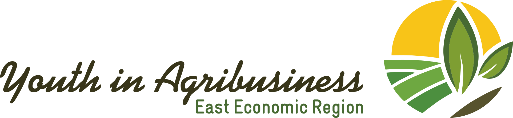 Udhëzime përThirrje për Propozime për Skemën e Nën-GranteveTë rinjtë në Agrobiznes- Regjioni Ekonomik LindorProjekt i financuar nga BE i menaxhuar nga Zyra e Bashkimit Evropian në KosovëAfati i fundit për dorëzimin e aplikacioneve:05 Korrik 2019, 16:00PËRSHKRIMI I AKTIVITETIT TË PËRGJITHSHËMKjo thirrje për propozim për nën-grante është lansuar si pjesë e projektit “Të rinjtë në Agrobiznes- Regjioni Ekonomik Lindor,” i cili është financuar nga Bashkimi Evropian, i menaxhuar nga Zyra e Bashkimit Evropian në Kosovë dhe zbatuar nga Komuna e Gjilanit në bashkëpunim me Komunat e Regjionit Lindor. Projekti ka filluar në Gusht 2018 dhe do të zbatohet gjatë një periudhe 22 mujore. Objektivi i përgjithshëm i projektit “Të rinjtë në Agrobiznes- Regjioni Ekonomik Lindor” është krijimi i punësimit fitimprurës dhe gjenerimi i të ardhurave për të rinjtë në Regjionin Ekonomik Lindor. Projekti ka objektiva specifike të mëposhtëm: Ofrimi i mundësive për të rinjtë e zonave rurale që synojnë ndërmarrje inovative në bujqësi dhe Agrobiznes. Ngritja e nivelit të aftësive në agrobiznes dhe ngritja e mundësive ekonomike për të rinjtë në zona rurale. Avancimi i rrjeteve të agrobiznesit për të rinjtë dhe sigurimi i shërbimeve interaktive të informimit.Ngritja e vetëdijes tek të rinjtë për çështjet gjinore dhe ofrimi i barabartë i  mundësive për avancimin e femrave të reja në agrobiznes.Objektivat specifike të kësaj thirrjeje për propozim janë:• Krijimi i mundësive të punës për të rinjtë dhe ulja e shkallës së papunësisë• Mbështetja e zgjerimit të bizneseve.Iniciativat e mbështetura nga Skema Sub-Grant pritet të përqendrohen, në veçanti në nevojën e bazës përbërëse në nivel biznesi, në fushat e mëposhtme:• Bujqësia• Përpunimi i ushqimitKy Thirrje për Propozim do të ndahet në dy Pjesë si më poshtë: Pjesa 1- Projekte të reja biznesi (bizneset fillestare) me një buxhet indikativ prej 130,000 euroPjesa 2- Bizneset ekzistuese (bizneset nën 2 vjet) me një buxhet indikativ prej 60,000 euroShume e nën-granteve duhet të bie midis shumave minimale dhe maksimale si në vijim: Pjesa 1- Projekte të reja të biznesit (bizneset fillestare) - shuma për projekt propozim varion nga 2,000 deri në 4,000 euro.Pjesa 2- Bizneset ekzistuese (ndërmarrjet, nën 2 vjet) - shuma për projekt propozim varion nga 5,000 deri në 10,000 euro.Për të gjitha LOT-të, përqindja e bashkëfinancimit nga aplikuesit është të paktën 10%.Afati i fundit për aplikim është 05 Korrik, ora 16:00.PRANUSHMËRIAPranueshmëria e aplikantëveAplikuesit duhet të plotësojnë kriteret e mëposhtme: Pjesa 1të jenë qytetarë të Kosovës.aplikuesi duhet të krijojë ligjërisht biznesin në Kosovë para nënshkrimit të Kontratës së Nën-Grantittë regjistrohet si biznes për aktivitetet e parashikuara nga veprimi i propozuar në momentin e pranimit të nën-grantittë jetë drejtpërdrejt përgjegjës për përgatitjen dhe menaxhimin e veprimit.posedimi i një plani biznesi për kohëzgjatje 3 vjeçarekandidatë duhet të vijnë nga Rajoni Ekonomik Lindor i Kosovëskandidati duhet të sigurojë një dokument të pronësisë për të ose dokument zyrtare për shfrytëzimin e pronës nga anëtari i ngushtë i familjeskandidati posedon fuqi punëtore të mjaftueshme për aktivitetet bujqësoreposedon certifikatën e trajnimit për Aftësitë dhe zhvillimin e kapaciteteve në bujqësitë jetë në gjendje të vazhdojë biznesin bujqësor pas përfundimit të projektitpërparësi do të kenë familjet që do të ulin të ardhurat, aplikuesit nga zonat rurale të largëta dhe fermerët femra.përparësi për të rinjtë nën 25 vjeç.Pjesa 2të jenë qytetarë të Kosovës. të jetë 100% biznes private ose biznes i vogël i regjistruar në Kosovë sipas Ligjit të Kosovës Nr. 06 / L-16të posedoj listën e aseteve që biznesi posedontë regjistrohet si biznes për aktivitetet e parashikuara nga aktiviteti i propozuar në momentin e pranimit e nën-grantitdëshmi me shkrim se nuk kanë obligime ndaj ATK-sëtë jetë drejtpërdrejt përgjegjës për përgatitjen dhe menaxhimin e veprimitposedimi i një plani biznesi për kohëzgjatje 3 vjeçarekandidatë duhet të vijnë nga Rajoni Ekonomik Lindor i Kosovëskandidati duhet të sigurojë një dokument të pronësisë për të ose dokument zyrtare për shfrytëzimin e pronës nga anëtari i ngushtë i familjeskandidati posedon fuqi punëtore të mjaftueshme për aktivitetet bujqësoreposedon certifikatën e trajnimit për Aftësitë dhe zhvillimin e kapaciteteve në bujqësitë jetë në gjendje të vazhdojë biznesin bujqësor pas përfundimit të projektitpërparësi do të kenë familjet që do të ulin të ardhurat, aplikuesit nga zonat rurale të largëta dhe fermerët femra.përparësi për të rinjtë nën 25 vjeç.Kategoritë e mëposhtme nuk kanë të drejtë për këtë thirrje:Aplikantët e mundshëm përjashtohen nga thirrja për propozim, nëse bien në ndonjë nga kriteret e mëposhtme:Ata kanë falimentuar ose janë në prag të falimentimit, janë duke administruar çështjet e tyre nga gjykatat, kanë lidhur marrëveshje me kreditorët, kanë pezulluar aktivitetet afariste, janë subjekt i procedurave që kanë të bëjnë me këto çështje ose janë në ndonjë situatë analoge që lind nga një gjë e ngjashme procedurën e parashikuar në legjislacionin ose rregulloret kombëtareAta, ose persona që kanë kompetenca për përfaqësim, vendimmarrje ose kontroll mbi ta, janë dënuar për një vepër penale lidhur me sjelljen e tyre profesionale me aktgjykim të një autoriteti kompetent të një Shteti Anëtar; (dmth kundër të cilave nuk mund të bëhet apelimi);Nuk janë në përputhje me detyrimet e tyre në lidhje me pagesën e kontributeve ose pagesën e tatimeve në përputhje me dispozitat ligjore të ligjit kombëtar. Ata, ose personat që kanë kompetenca për përfaqësim, vendimmarrje ose kontroll mbi ta, kanë qenë subjekt i një gjykimi për mashtrim, korrupsion, përfshirje në një organizatë kriminale, pastrim parash ose ndonjë aktivitet tjetër të paligjshëm, ku një veprimtari e tillë ilegale është e dëmshme për interesat financiare të BE-së;Aktivitetet e pranueshme: veprimet e dëshiruara brenda fushës së projektitFushëveprimi (mbulimi gjeografik)– të gjitha veprimet sipas kësaj thirrje për propozime do të kërkohen të zbatohen në Komunat e Regjionit Lindor të Kosovës.Kohëzgjatja – Për dy pjesët: Kohëzgjatja e planifikuar e një veprimi nuk mund të kalojë 6 muaj.Aktivitetet e pranueshme / lloji i veprimeve:Propozimet për financim duhet të jenë teknikisht dhe financiarisht të pavarur.Veprimet do të kenë ndikim të prekshëm dhe të dukshëm mbi kompanitë dhe rritjen e punësimit, rritjen e kapaciteteve prodhuese, përmirësimin e ciklit të jetës së zhvillimit të produkteve/ shërbimeve, zhvillimin e produkteve/ shërbimeve të reja dhe diversifikimin e produkteve/ shërbimeve, shitjen dhe shpërndarjen e kanaleve të reja, rritjen e shitjeve në Kosovë apo ndërkombëtar tregu, zhvillimi i zinxhirëve të vlerave dhe të ngjashmeLlojet e mëposhtme të veprimtarisë në përputhje me objektivat e projektit “Të rinjtë në Agrobiznes- Regjioni Ekonomik Lindor” llogariten si shpenzime të pranueshme dhe mund të financohen nga ky Thirrje për Propozime:investime në asete të prekshme që lidhen me blerjen e fidanëve, sistemin e mjeljes së sistemit të ujitjes, pajisjet, makineritë, linjat e prodhimit, softuerin dhe të ngjashme dhe / ose përmirësimin e proceseve dhe metodave të prodhimit dhe përfshirë asetet që mund të ndihmojnë kompanitë të jenë më pak të varur nga faktorë të jashtëm që mund të ndodhintrajnim i specializuar lidhur me investimet e mësipërme, p.sh. trajnimi për përdorimin e teknologjisë apo pajisjeve të reja;  Aktivitetet e marketingut (p.sh. pjesëmarrja e kompanisë në panaire të Tregtisë dhe / ose zhvillimin e ueb faqes së produkteve në më shumë gjuhë etj.) Për të promovuar produkte dhe shërbime të përmirësuara ose të reja të lidhura me bujqësinëAktivitetet e pa-pranueshmeVeprime që kanë të bëjnë vetëm ose kryesisht me sponsorizime individuale për pjesëmarrje në workshop, seminare, konferenca, etj. Veprimet që janë të lidhura direkt me ose që mbështesin partitë politike.Mbështetje financiare për palët e treta (ri-dhënia nuk është aktivitet i pranueshëm në këtë thirrje)Veprimet që përbëhen ekskluzivisht ose kryesisht në shpenzimet kapitale, siç është tokaKostot e Pranueshme3.1 Kostot e pranueshmeKostot e pranueshme janë kostot reale të bëra nga Përfituesi (të), të cilat plotësojnë të gjitha kriteret e mëposhtme:Ato kanë ndodhur gjatë kohëzgjatjes së veprimit, siç është përcaktuar në pikën 2.2.Ato janë shënuar në buxhetin e përgjithshëm të parashikuar.Ato janë shkaktuar në lidhje me projektin që është subjekti i grantit dhe janë të nevojshme për zbatimin e veprimeve. janë të arsyeshme, të justifikuara dhe në përputhje me kërkesat e menaxhimit financiar, veçanërisht në lidhje me ekonominë dhe efikasitetin.3.2 Kostot e papranueshme Kostot e mëposhtme nuk kanë të pranueshme:Borxhet dhe interesi.Provizionet për humbjet ose detyrimet potenciale të ardhshme.Blerjet e tokës apo ndërtesaveBlerja e automjeteveTaksa, duke përfshirë taksat e vlerës së shtuar (TVSH)Shpenzimet e deklaruara nga përfituesi dhe të mbuluara nga një veprim tjetër ose programi puneKreditë te palët e tretaSponsorizim për pjesëmarrje në konferenca brenda apo jashtë KosovësShpenzimet që lidhen me aktivitetet ose iniciativat ekzistuese ose artikujt që zakonisht janë pjesë e financimit të qeverisë qendrore ose lokalePROCEDURAT E APLIKIMITFaza e aplikimit është e hapur për publikun nga 30 Maj 2019 deri më 05 Korrik 2019.Paketa e Aplikimit që do të dorëzohet përfshin tri dokumentet e mëposhtme:Pjesa 1Formulari i Aplikimit (i cili do të ofrohet së bashku me Udhëzimet për Aplikim)Formulari i Buxhetit (i cili do të ofrohet së bashku me Udhëzimet për Aplikim)Certifikatën e Biznesit (para nënshkrimit të kontratës, biznesi fillestar duhet të regjistrohet)Certifikatën e regjistrimit për fermerëtKonfirmimin e Xhirollogarisë BankareEvidence të Pronësisë së TokësCertifikatën e Trajnimit në Kthimet në Investime në AgrobiznesCertifikatën e Trajnimit në Zhvillimin e Biznes Planit ne AgrobiznesBiznes Planin për tri vjetKonfirmimin ose CRK prej BQK që aplikuesi nuk ka ndonjë kredi të keqeFormulari i Entitetit LigjorFormulari i Identifikimit FinanciarPjesa 2Formulari i Aplikimit (i cili do të ofrohet së bashku me Udhëzimet për Aplikim)Formulari i Buxhetit (i cili do të ofrohet së bashku me Udhëzimet për Aplikim)Certifikatën e Biznesit (para nënshkrimit të kontratës, biznesi fillestar duhet të regjistrohet)Certifikatën e regjistrimit për fermerëtKonfirmimin e Xhirollogarisë BankareEvidence të Pronësisë së TokësCertifikatën e Trajnimit në Kthimet në Investime në AgrobiznesCertifikatën e Trajnimit në Zhvillimin e Biznes Planit ne AgrobiznesBiznes Planin për tri vjetKonfirmimin ose CRK prej BQK që aplikuesi nuk ka ndonjë kredi të keqeFormulari i Entitetit LigjorFormulari i Identifikimit FinanciarProcedura e aplikimit është në dispozicion në dy forma:Shkarkimi i formularëve nga faqja e internetit e projektit www.farmeri.org, dhe dërgimi në forme elektronike në emalin municipalitygjilan@gmail.com Përmes dorëzimit të aplikacionit si kopje fizike në zyrën e projektit Rr. “Mulla Idrizi” nr. 148, Gjilan.Aplikantët inkurajohen, por nuk kërkohet të përdorin mënyrën elektronik. Ata që zgjedhin të shkarkojnë formularët nga faqja e internetit dhe t'i dërgojnë me e-mail, do të trajtohen dhe vlerësohen në mënyrë të barabartë.Aplikacionet e shkarkuar përmes faqes së internetit të projektit www.farmeri.org, dhe dorëzimi me e-mail DUHET të dërgohet me e-mail në  municipalitygjilan@gmail.com ,më së voni deri më 05 Korrik 2019, ora 16:00. Të gjitha pyetjet dhe përgjigjet, si dhe njoftimet tjera të rëndësishme për aplikuesit do të publikohen në faqen e internetit të projektit www.farmeri.org dhe ne faqen zyrtare të internetit të Komunës të Gjilanit, jo më vonë se data 24 Qershor 2019.Pyetjet në lidhje me propozimet e kësaj Thirrje për Propozime si dhe të gjitha aplikacionet mund të shkruhen dhe të dorëzohen në gjuhën shqipe, serbe ose angleze.VLERËSIMI DHE PËRZGJEDHJA E APLIKACIONEVEPërzgjedhja e marrësve të nën-grantit do të jetë një proces tre-fazësh: para-vlerësimi, vlerësimi dhe dhënia e nën-grantit. Çdo aplikacion do të para-vlerësohet për të siguruar që kërkesat themelore janë plotësuar dhe se aplikacioni është në përputhje me kriteret e përshtatshmërisë, si më poshtë:•	Aplikuesi është një fermer lokal i regjistruar në Kosovë•	Aplikuesi është 18-30 vjeç •	Formulari i aplikimit është plotësuar plotësisht dhe përfshin bashkëngjitjet e kërkuara•	Aplikimi dorëzohet para afatit•	Mbështetja financiare e kërkuar nuk e tejkalon shumën maksimale të grantit të kësaj thirrjeAplikmi duhet të përputhet me të gjitha këto kritere në mënyrë që të vazhdojë në fazën e vlerësimit. Aplikacionet që nuk plotësojnë kriteret e mësipërme do të refuzohen.Më poshtë, tabela e kritereve ndaj të cilave do të bëhet vlerësimi.Pjesa 1Pjesa 2 KONTRATAAutoriteti i nën-granteve, Komuna e Gjilanit, nënshkruan kontratën me përfituesin, e cili do të përfshijë informacionin e aktiviteteve që do të kryhen, vlerën e kontratës, modalitetet e pagesës dhe raportimin.Pagesa e parë e para financimit që mbulon 80% të shumës së sub-grantit do të bëhet pasi të dyja palët nënshkruajnë kontratën.Pagesa e dytë dhe përfundimtare që mbulon vlerën prej 20% do të paguhen pas përfundimit të aktivitetit të fundit brenda projektit të aplikuar dhe pas miratimit të raportit përfundimtar të dorëzuar nga përfituesi.MENTORIMI DHE MBËSHTETJA PËR PËRFITUESITAutoriteti i Nën-Grantit do të sigurojë që aplikantët potencialë të marrin mbështetje adekuate gjatë procesit të aplikimit dhe zbatimit të projekteve të tyre.Për më tepër, sesionet e trajnimeve dhe mentorimit do të sigurohen për aplikantët e suksesshëm, të cilët synojnë të udhëheqin dhe ndihmojnë përfituesit në zbatimin e aktiviteteve të tyre lidhur me veprimin.MONITORIMIAutoriteti i Nën- Grantit do të monitorojë punën e aplikantëve të suksesshëm për të siguruar zbatimin e duhur të aktivitetit të projektit. Monitorimi do të bëhet përmes kontrollimeve në vend, raportimit dhe takimeve të rregullta. DUKSHMËRIAPërfituesit duhet të pranojnë kontributin e fondeve të BE-së në të gjitha investimet.RaportimiPërfituesi kërkohet të dorëzojë raportin përfundimtar jo më vonë se 30 ditë pas përfundimit të zbatimit të veprimit. Raporti përfundimtar duhet të përfshijë:Seksioni narrativ: në jo më shumë se 2 faqe, një përmbledhje e aktiviteteve të zbatuara, provat kryesore që i mbështesin ato dhe rekomandimet që dalin prej tyre.Seksioni financiar: përfshin detaje mbi shpenzimet (kopjet e të gjitha faturave)Anekset: dokumentet që mund të verifikojnë zbatimin e veprimit siç janë, ofertat e kërkuara për fotot e pajisjeve dhe dokumentacionet tjera relevante Format narrative dhe financiare të raportimit do t'u ofrohen përfituesve të nën-granteve në fazën e parë të zbatimit të projektitINDICATIVE TIMETABLEKriteret Koeficienti maksimal1Qasja teknike60 në totalAktivitetet e aplikuesit i përkasin një prej sektorëve të përmendur në këtë thirrje20Rëndësia e nevojave dhe çështjeve të adresuara10Biznes i regjistruar10Certifikatën e Trajnimit në Kthimet në Investime në Agrobiznes10Certifikatën e Trajnimit në Zhvillimin e Biznes Planit ne Agrobiznes102Kapaciteti organizativ20 in totalKapacitetet Administrative dhe menagjeriale10Kapacitetet financiare103Propozimi i Kostos20 in totalEfektiviteti i kostos së buxhetit10Aftësi të mjaftueshme të menaxhimit financiar / transparencë10Kriteret Koeficienti maksimal1Qasja teknike60 në totalAplikanti dhe/ose aktivitetet e tij të propozuara kualifikohen si një përmirësim cilësor i produktit kryesor20Rëndësia e nevojave dhe çështjeve të adresuara10Biznes i Regjistruar10Certifikatën e Trajnimit në Kthimet në Investime në Agrobiznes10Certifikatën e Trajnimit në Zhvillimin e Biznes Planit ne Agrobiznes102Kapaciteti organizativ dhe performanca e kaluar20 in totalKapacitetet administrative, financiare dhe menagjeriale10Përvoja e mëparshme dhe rezultatet në grante të ngjashme103Propozimi i kostos20 in totalEfektiviteti i kostos së buxhetit10Aftësi të mjaftueshme të menaxhimit financiar / transparencë10PërshkrimiDATAKOHANjoftimi publik i Thirrjes për Propozim30 Maj 2019N/AAfati i fundit për të kërkuar sqarime14 Qershor 201923:59Afati i fundit për dorëzimin e Aplikacioneve05 Korrik 201916:00Njoftimi për fituesit e nën-grantëve për aplikantët pas vlerësimitKorrik 2019N/AAfati i fundit për ankesat në Vendimin e ndarjes  së nën-granteveKorrik 2019N/AVendimi përfundimtar për ndarjen e nën-grantëveKorrik 2019N/APërgatitja e kontratës dhe sigurimi i dokumentacionit mbështetës në korrespondencë midis aplikantëve të përzgjedhur dhe Autoritetit të nën- grantitKorrik – Gusht 2019N/A